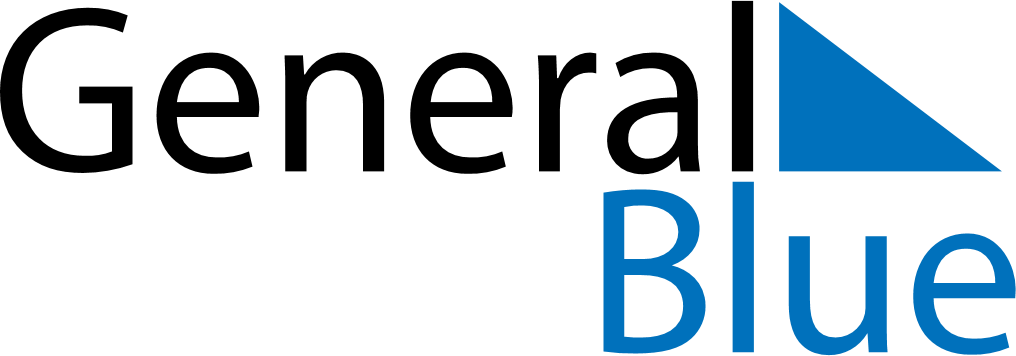 June 2024June 2024June 2024June 2024June 2024June 2024June 2024Seinaejoki, South Ostrobothnia, FinlandSeinaejoki, South Ostrobothnia, FinlandSeinaejoki, South Ostrobothnia, FinlandSeinaejoki, South Ostrobothnia, FinlandSeinaejoki, South Ostrobothnia, FinlandSeinaejoki, South Ostrobothnia, FinlandSeinaejoki, South Ostrobothnia, FinlandSundayMondayMondayTuesdayWednesdayThursdayFridaySaturday1Sunrise: 3:44 AMSunset: 11:08 PMDaylight: 19 hours and 23 minutes.23345678Sunrise: 3:42 AMSunset: 11:10 PMDaylight: 19 hours and 28 minutes.Sunrise: 3:40 AMSunset: 11:12 PMDaylight: 19 hours and 32 minutes.Sunrise: 3:40 AMSunset: 11:12 PMDaylight: 19 hours and 32 minutes.Sunrise: 3:38 AMSunset: 11:15 PMDaylight: 19 hours and 36 minutes.Sunrise: 3:37 AMSunset: 11:17 PMDaylight: 19 hours and 39 minutes.Sunrise: 3:35 AMSunset: 11:19 PMDaylight: 19 hours and 43 minutes.Sunrise: 3:34 AMSunset: 11:21 PMDaylight: 19 hours and 46 minutes.Sunrise: 3:32 AMSunset: 11:22 PMDaylight: 19 hours and 50 minutes.910101112131415Sunrise: 3:31 AMSunset: 11:24 PMDaylight: 19 hours and 53 minutes.Sunrise: 3:30 AMSunset: 11:26 PMDaylight: 19 hours and 55 minutes.Sunrise: 3:30 AMSunset: 11:26 PMDaylight: 19 hours and 55 minutes.Sunrise: 3:29 AMSunset: 11:27 PMDaylight: 19 hours and 58 minutes.Sunrise: 3:28 AMSunset: 11:29 PMDaylight: 20 hours and 0 minutes.Sunrise: 3:27 AMSunset: 11:30 PMDaylight: 20 hours and 3 minutes.Sunrise: 3:26 AMSunset: 11:31 PMDaylight: 20 hours and 5 minutes.Sunrise: 3:25 AMSunset: 11:32 PMDaylight: 20 hours and 6 minutes.1617171819202122Sunrise: 3:25 AMSunset: 11:33 PMDaylight: 20 hours and 8 minutes.Sunrise: 3:25 AMSunset: 11:34 PMDaylight: 20 hours and 9 minutes.Sunrise: 3:25 AMSunset: 11:34 PMDaylight: 20 hours and 9 minutes.Sunrise: 3:24 AMSunset: 11:34 PMDaylight: 20 hours and 10 minutes.Sunrise: 3:24 AMSunset: 11:35 PMDaylight: 20 hours and 10 minutes.Sunrise: 3:24 AMSunset: 11:35 PMDaylight: 20 hours and 11 minutes.Sunrise: 3:24 AMSunset: 11:36 PMDaylight: 20 hours and 11 minutes.Sunrise: 3:25 AMSunset: 11:36 PMDaylight: 20 hours and 11 minutes.2324242526272829Sunrise: 3:25 AMSunset: 11:36 PMDaylight: 20 hours and 10 minutes.Sunrise: 3:26 AMSunset: 11:36 PMDaylight: 20 hours and 9 minutes.Sunrise: 3:26 AMSunset: 11:36 PMDaylight: 20 hours and 9 minutes.Sunrise: 3:26 AMSunset: 11:35 PMDaylight: 20 hours and 8 minutes.Sunrise: 3:27 AMSunset: 11:35 PMDaylight: 20 hours and 7 minutes.Sunrise: 3:28 AMSunset: 11:34 PMDaylight: 20 hours and 6 minutes.Sunrise: 3:29 AMSunset: 11:34 PMDaylight: 20 hours and 4 minutes.Sunrise: 3:30 AMSunset: 11:33 PMDaylight: 20 hours and 2 minutes.30Sunrise: 3:32 AMSunset: 11:32 PMDaylight: 20 hours and 0 minutes.